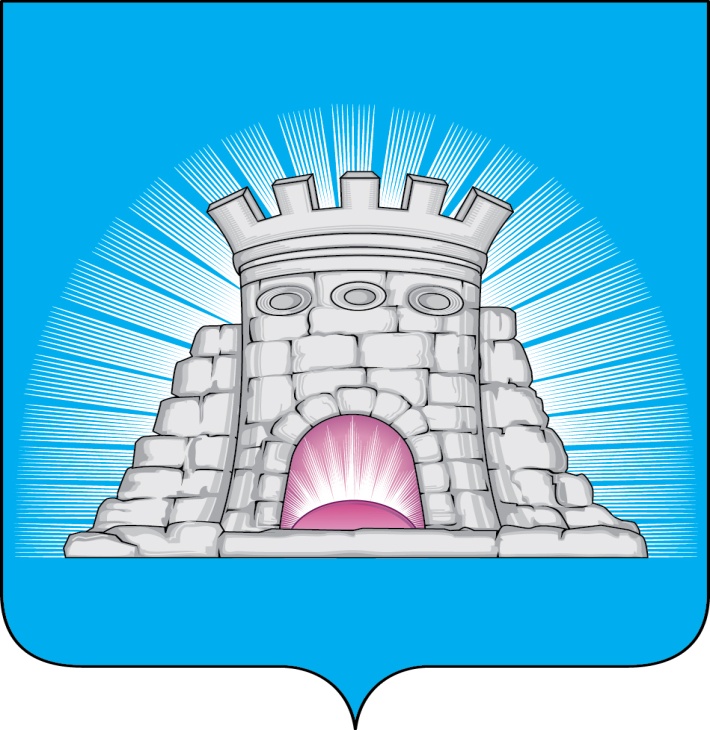 РАСПОРЯЖЕНИЕ                                                     29.09.2022      №     356г.Зарайск                 О формировании рабочей группы по проведению                 выездных обследований субъектов малого и среднего                 предпринимательства городского округа Зарайск                 Московской области (далее – субъекты МСП),                  участвующих в конкурсном отборе на предоставление                 финансовой поддержки  (субсидии) субъектам малого                  и среднего предпринимательства в рамках подпрограммы                  ІІI «Развитие малого и среднего  предпринимательства»                                        муниципальной программы «Предпринимательство»                 на 2020-2024 годы       В соответствии с Порядком предоставления финансовой поддержки (субсидии) субъектам малого и среднего предпринимательства в рамках подпрограммы ІІI «Развитие малого и среднего предпринимательства» муниципальной программы «Предпринимательство» на 2020-2024 годы, утвержденного постановлением главы городского округа Зарайск Московской области  от 10.08.2020  № 895/8 «Об утверждении Порядка предоставления финансовой поддержки (субсидии) субъектам малого и среднего предпринимательства в рамках подпрограммы ІІI «Развитие малого и среднего предпринимательства» муниципальной программы «Предпринимательство» на 2020-2024 годы:       1. Утвердить Порядок проведения выездных обследований субъектов малого и среднего предпринимательства городского округа Зарайск Московской области (далее – субъекты МСП), участвующих в конкурсном отборе на предоставление финансовой поддержки (субсидии) субъектам малого и среднего предпринимательства в рамках подпрограммы ІІI «Развитие малого и среднего предпринимательства» муниципальной программы «Предпринимательство» на 2020-2024 годы (приложение 1).      2. Признать утратившим силу распоряжение главы городского округа Зарайск от 15.09.2021  № 321 «О формировании рабочей группы по проведению выездных обследований субъектов малого и среднего                                                                                                                   004854предпринимательства городского округа Зарайск Московской области (далее – субъекты МСП), участвующих в конкурсном отборе на предоставление финансовой поддержки (субсидии) субъектам малого и среднего предпринимательства в рамках подпрограммы ІІI «Развитие малого и среднего предпринимательства» муниципальной программы «Предпринимательство» на 2020-2024 годы.      3. Сформировать рабочую группу по проведению выездных обследований и утвердить её состав в соответствии с приложением 2 к настоящему распоряжению.     4. Опубликовать настоящее распоряжение в газете «За новую жизнь» и разместить на официальном сайте администрации городского округа Зарайск Московской области в сети «Интернет».Глава городского округа  В.А. ПетрущенкоВерно:Начальник  службы делопроизводства      Л.Б. Ивлева                       29.09.2022Разослано: в дело, Глухих И.Е., ФУ, ОБУ и О, ОЭиИ, СПР и СУ, СВ со СМИ,                                   юридический отдел,  прокуратуре.Фисенко А.В. 66-2-57-20Приложение №1Утвержденораспоряжением главы городского округа ЗарайскМосковской областиот 29.09.2022 № 356Порядок проведения выездных обследований субъектов малого и среднего предпринимательства городского округа Зарайск Московской области (далее – субъекты МСП), участвующих в конкурсном отборе на предоставление финансовой поддержки (субсидии) субъектам малого и среднего предпринимательства в рамках подпрограммы ІІI «Развитие малого и среднего предпринимательства» муниципальной программы «Предпринимательство» на 2020-2024 годы.           1. Настоящий Порядок определяет правила осуществления администрацией городского округа Зарайск (далее - Администрация) выездных обследований, проводимых в рамках предоставления  финансовой поддержки (субсидии) субъектам малого и среднего предпринимательства в рамках подпрограммы ІІI «Развитие малого и среднего предпринимательства» муниципальной программы «Предпринимательство» на 2020-2024 годы (далее - субсидии).2. Целями выездного обследования представителями Администрации являются:1) подтверждение сведений и документов, содержащихся в составе заявления и пакета документов (далее-заявка) субъекта малого и среднего предпринимательства (далее - Заявитель), направленных для предоставления субсидии;2) получение оригинала банковской выписки по счету Заявителя, подтверждающей осуществление затрат, представленных на компенсацию в рамках субсидии.3. Представители Администрации осуществляют выезд на место ведения хозяйственной деятельности Заявителей не позднее даты окончания рассмотрения заявок Администрацией.4. Распоряжением Администрации утверждается фамилия, имя, отчество сотрудников Администрации, ответственных за проведение выездного обследования.5. Администрация уведомляет Заявителя за три календарных дня до даты проведения выездного обследования путем направления соответствующей информации на адрес электронной почты, указанной в заявлении на предоставление финансовой поддержки.6. По результатам проведенного выездного обследования представителями Администрации составляется Акт выездного обследования по форме согласно приложению к настоящему Порядку.Приложениек Порядку проведения выездных обследований АКТ выездного обследования МО, г. Зарайск .                                                                       «___»___________ 202___ г.(место составления)         Выездное обследование проведено в соответствии Порядком предоставления финансовой поддержки (субсидии) субъектам малого и среднего предпринимательства в рамках подпрограммы ІІI «Развитие малого и среднего предпринимательства» муниципальной программы «Предпринимательство» на 2020-2024 годы, утвержденного постановлением главы городского округа Зарайск Московской области  от 10.08.2020 № 895/8 «Об утверждении Порядка предоставления финансовой поддержки (субсидии) субъектам малого и среднего предпринимательства в рамках подпрограммы ІІI «Развитие малого и среднего предпринимательства» муниципальной программы «Предпринимательство» на 2020-2024 годы:    Тема выездного обследования: подтверждение сведений и документов, содержащихся в составе заявки № ____  субъекта малого и среднего предпринимательства (далее – Заявитель), направленных для предоставления финансовой поддержки (субсидии) субъектам малого и среднего предпринимательства в рамках подпрограммы ІІI «Развитие малого и среднего предпринимательства» муниципальной программы «Предпринимательство» на 2020-2024 годы и получения оригинала банковской выписки по счету Заявителя, подтверждающей осуществление затрат, представленных на компенсацию.   Выездное обследование проведено рабочей группой по проведению выездных обследований администрации городского округа Зарайск в составе: _________________________________                                     _______________________________(должность)						      (Фамилия Имя Отчество)_________________________________                                     _______________________________(должность)						      (Фамилия Имя Отчество)_________________________________                                     _______________________________(должность)						      (Фамилия Имя Отчество)_________________________________                                     _______________________________(должность)						      (Фамилия Имя Отчество)Выездное обследование проведено в отношении Заявителя по месту ведения бизнеса: В результате проведенного обследования установлено:Деятельность Заявителя по указанному адресу □ ведется / □ не ведется.Вид деятельности Заявителя соответствует / не соответствует заявленному ______________________________________________________________________По заявленному адресу имеются:1) объекты основных средств						      да  	□ нет2) персонал 					 		                 □ да	□ нетДокументы:учредительные/регистрационные					□ да	□ неткадрового учета							            □ да	□ нетбухгалтерского учета							□ да	□ нетна право пользования помещением					□ да	□ нетдоговоры с контрагентами						□ да	□ нетМатериальные активы, затраты на приобретение которых заявлены 
к субсидированию, находятся в помещениях, используемых Заявителем, а именно:Получен оригинал банковской выписки по счету Заявителя, подтверждающей осуществление затрат, на _______________листах.Дополнительная информация: __________________________________________________________________________________________________________________________________________________________________________________________________________________________________________________________________________________________________________________Представленные при выездном обследовании сведения и документы соответствуют сведениям и документам, содержащимся в составе заявки 
 									 □ да  □ нетЧлены рабочей группы, проводившие выездное обследование ________________________________	___________________ (________________________)(должность)				(подпись)		(Фамилия Имя Отчество)________________________________	___________________ (________________________)(должность)				(подпись)		(Фамилия Имя Отчество)________________________________	___________________ (________________________)(должность)				(подпись)		(Фамилия Имя Отчество)________________________________	___________________ (________________________)(должность)				(подпись)		(Фамилия Имя Отчество)М.П. Представитель Заявителя ознакомлен:________________________________	___________________ (________________________)(должность)				(подпись)		(Фамилия Имя Отчество)М.П.**) при наличии печати у Заявителя Приложение №2                                                                                                         к распоряжению главы                                                                                                          городского округа Зарайск                                                                                                         Московской области                                                                                                        29.09.2022 № 356Состав рабочей группы по проведению выездных обследований субъектов малого и среднего предпринимательства городского округа Зарайск Московской области (далее – субъекты МСП), участвующих в конкурсном отборе на предоставление финансовой поддержки (субсидии) субъектам малого и среднего предпринимательства в рамках подпрограммы ІІI «Развитие малого и среднего предпринимательства» муниципальной программы «Предпринимательство» на 2020-2024 годыПолное наименование организации (в том числе организационно правовая форма) / Индивидуальный предприниматель Фамилия Имя ОтчествоИНН КПП Адрес места нахождения (места регистрации)/места жительства (для ИП)Адрес места ведения бизнеса Наименование расходов№, дата заключения договора на приобретение оборудованияИнформация:о наличии объекта; о марке, заводском номере;о подтверждении года выпуска/срока фактического использования.№ фотографий объекта:общий вид;название, номер (идентификация);год выпуска (табличка).В составе должно быть указано:наименование оборудования; марка, серия.1) в наличии2) марка:заводской номер:3)год выпуска:1) Приложение № 12) Приложение № 23) Приложение № 3Председатель рабочей группыПредседатель рабочей группыГлухих Ирина ЕвгеньевнаПервый заместитель главы администрации городского округа ЗарайскЧлены рабочей группы:Члены рабочей группы:Соколова Анна ВладимировнаНачальник отдела экономики и инвестиций администрации городского округа ЗарайскЗудина Татьяна АлександровнаНачальник отдела бухгалтерского учета и отчетности администрации городского округа ЗарайскАрхипова Юлия Евгеньевнаначальник юридического отдела администрации городского округа ЗарайскФисенко Александр ВикторовичГлавный эксперт отдела экономики и инвестиций администрации городского округа ЗарайскПоликарпова Татьяна СергеевнаНачальник отдела по контролю финансового управления администрации городского округа Зарайск